基本信息基本信息 更新时间：2024-03-12 09:10  更新时间：2024-03-12 09:10  更新时间：2024-03-12 09:10  更新时间：2024-03-12 09:10 姓    名姓    名姜帅姜帅年    龄27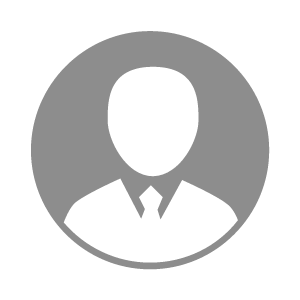 电    话电    话下载后可见下载后可见毕业院校沈阳农业大学邮    箱邮    箱下载后可见下载后可见学    历本科住    址住    址期望月薪5000-10000求职意向求职意向猪病专家,猪药销售员,农户管理员猪病专家,猪药销售员,农户管理员猪病专家,猪药销售员,农户管理员猪病专家,猪药销售员,农户管理员期望地区期望地区山东省|山东省/青岛市|山东省/威海市|山东省/烟台市山东省|山东省/青岛市|山东省/威海市|山东省/烟台市山东省|山东省/青岛市|山东省/威海市|山东省/烟台市山东省|山东省/青岛市|山东省/威海市|山东省/烟台市教育经历教育经历就读学校：沈阳农业大学 就读学校：沈阳农业大学 就读学校：沈阳农业大学 就读学校：沈阳农业大学 就读学校：沈阳农业大学 就读学校：沈阳农业大学 就读学校：沈阳农业大学 工作经历工作经历工作单位：山东和康源生物育种有限公司 工作单位：山东和康源生物育种有限公司 工作单位：山东和康源生物育种有限公司 工作单位：山东和康源生物育种有限公司 工作单位：山东和康源生物育种有限公司 工作单位：山东和康源生物育种有限公司 工作单位：山东和康源生物育种有限公司 自我评价自我评价其他特长其他特长